POGLEDAJ SLIKE.KOJE OD OVIH AKTIVNOSTI TI RADIŠ SVAKI DAN. PROBAJ IH IZGOVORITI.PRISJETI SE TKO SU ELLIOT I TESS. POTRAŽI IH U UDŽBENIKU. POKAŽI IH BRATU ILI RODITELJIMA.ŠTO MISLIŠ, KOJE OD OVIH AKTIVNOSTI ELLIOT RADI SVAKI DAN? A TESS? DANAS ĆEMO UČITI ŠTO TESS RADI SVAKI DAN.OTVORI UDŽBENIK NA STRANICI 50 I POGLEDAJ SLIKE.PROČITAJ TEKST (MOŽEŠ POLUŠATI NA CD-U NA SNIMCI 35).SLIKA 1 – SHE WAKES UP LATE. IT’S 10 O’CLOCK IN THE EVENING. GOOD MORNING TESS.                 KASNO SE PROBUDI. DESET JE SATI NAVEČER. DOBRO JUTRO TESS.SLIKA 2 – SHE DOESN’T HAVE A BIG BREAKFAST. JUST A GLASS OF SUPEROWL JUICE.                 TESS NEMA OBILAN DORUČAK. SAMO ČAŠU SUPEROWL SOKA.SLIKA 3 – SHE DOESN’T BRUSH HER TEETH, BUT SHE WORKS OUT. IT’S GOOD FOR HER BODY.                  ONA NE PERE ZUBE, ALI VJEŽBA. TO JE KORISNO ZA NJENO TIJELO.SLIKA 4. – THEN SHE GOES TO OWL NIGHT SCHOOL. SHE IS A SCIENCE TEACHER.                 POSLIJE ODE U VEČERNJU ŠKOLU ZA SOVE. ONA JE UČITELJICA PRIRODE.SLIKA 5 – IT’S LUNCH TIME. SHE GOES TO MCOWL’S. SHE HAS A BIG MOSQUITO SANDWICH.                   VRIJEME JE ZA RUČAK. TESS IDE U MCOWL’S. JEDE VELIKI SENDVIČ S KOMARCIMA.SLIKA 6 – THEN SHE VISITS HER FRIEND OWLY. HE KNOWS EVERYTHING ABOUT MAGIC. SHE LEARNS A NEW TRICK EVERY DAY.               TADA POSJETI SVOJEG PRIJATELJA OWLYIJA. ON ZNA SVE O ČAROLIJI. SVAKI DAN ONA NAUČI NOVI TRIK.SLIKA 7 – SHE HAS A WORM SALAD FOR DINNER. YUMMY!                   ZA VEČERU ONA JEDE SALATU S CRVIMA. UKUSNO!SLIKA 8 – THEN SHE WATCHED OWLCOP, HER FAVOURITE TV SHOW.                  POSLIJE VEČERE GLEDA OWLCOP SVOJU NAJDRAŽU TV SERIJU.SLIKA 9 – AFTER THAT SHE PRACTICES SOME NEW TRICKS. OH, NO! IT DOESN’T WORK.                   POSLIJE ONA UVJEŽBAVA NEKE NOVE TRIKOVE. OH NE! NISU USPJELI.SLIKA 10. – BEFORE SHE GOES TO SLEEP, SHE SAYS ‘HELLO’ TO THE SUN. OH, IT’S 7 O’CLOCK IN THE MORNING! GOOD NIGHT, TESS.                      PRIJE SPAVANJA, TESS POZDRAVI SUNCE. VEĆ JE 7 SATI UJUTRO. LAKU NOĆ, TESS.PROČITAJ ILI POSLUŠAJ TEKST I SPOJI SLIKE S TEKSTOM. HOMEWORK – PREPIŠI NASLOV U BILJEŽNICU I NACRTAJ 4 AKTIVNOSTI KOJE TESS RADI SVAKI DAN.brush teeth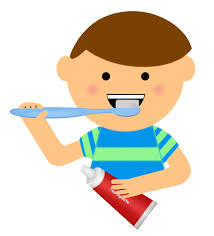 cook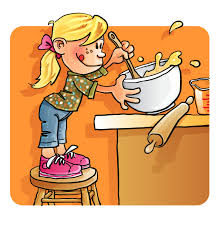 do homework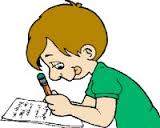 get up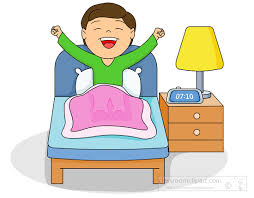 go to bed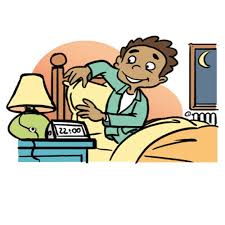 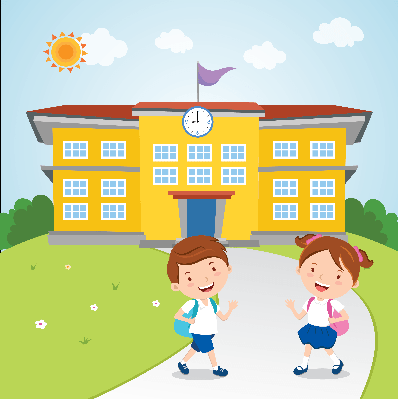 go to schoolhave a shower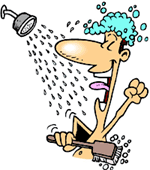 have breakfast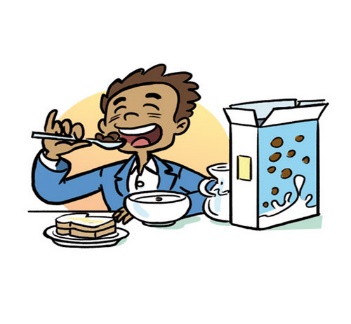 have lunch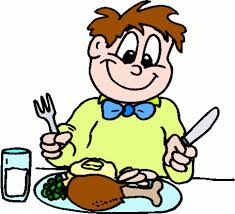 play in the park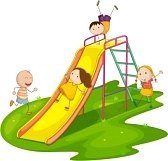 tidy up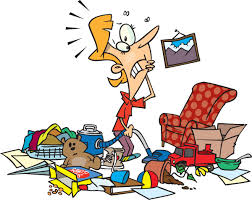 get dressed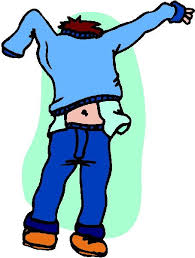 have dinner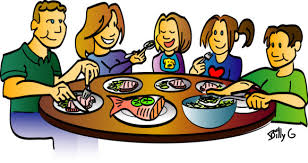 drink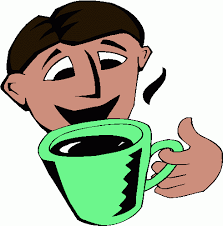 eat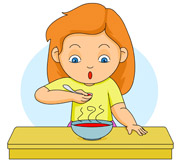 leave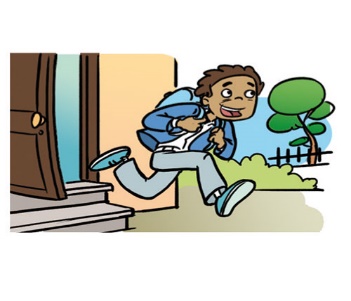 do the shopping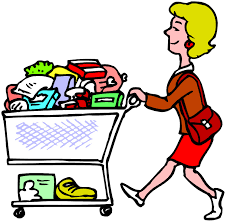 go to the cinema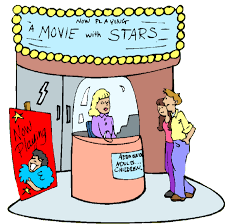 make bed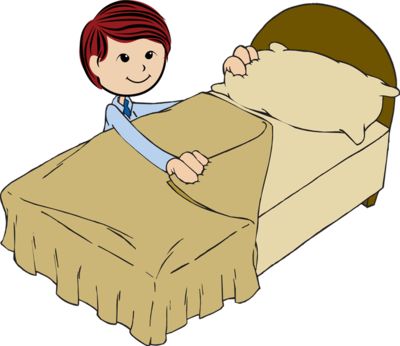 sleep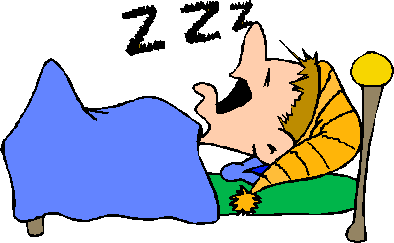 